Об утверждении руководствапо соблюдению обязательныхтребований при осуществлениимуниципального контроля на автомобильном транспорте и в дорожном хозяйстве города Когалыма  В соответствии с частью 5 статьи 14 Федерального закона от 31.07.2020 №247-ФЗ «Об обязательных требованиях в Российской Федерации», частью 6 статьи 44 и пунктом 5 части 3 статьи 46 Федерального закона от 31.07.2020 №248-ФЗ «О государственном контроле (надзоре) и муниципальном контроле в Российской Федерации», в целях реализации пункта 1.4 раздела 4 программы профилактики рисков причинения вреда (ущерба) охраняемым законом ценностям при осуществлении муниципального контроля на автомобильном транспорте и в дорожном хозяйстве города Когалыма на 2023 год, утвержденной постановлением Администрации города Когалыма от 06.12.2022 №2827:Утвердить руководство по соблюдению обязательных требований при осуществлении муниципального контроля на автомобильном транспорте и в дорожном хозяйстве города Когалыма согласно приложению к настоящему постановлению.2. Опубликовать настоящее постановление и приложение к нему в газете «Когалымский вестник» и разместить на официальном сайте Администрации города Когалыма в информационно-телекоммуникационной сети «Интернет» (www.admkogalym.ru).3. Контроль за выполнением постановления оставляю за собой.Руководство по соблюдению обязательных требований при осуществлении муниципального контроля на автомобильном транспорте и в дорожном хозяйстве города Когалыма1. Общие положения1.1. Руководство по соблюдению обязательных требований при осуществлении муниципального контроля на автомобильном транспорте и в дорожном хозяйстве города Когалыма (далее – Руководство) разработано в целях предупреждения нарушений обязательных требований и оказания содействия контролируемым лицам при осуществлении муниципального контроля на автомобильном транспорте и в дорожном хозяйстве города Когалыма (далее – муниципальный контроль).1.2. Задачей Руководства является информирование контролируемых лиц о способах соблюдения обязательных требований, примерах соблюдения обязательных требований, рекомендациях по принятию контролируемыми лицами конкретных мер для обеспечения соблюдения обязательных требований.1.3. Для целей Руководства используются следующие основные понятия:- контрольный орган – Администрации города Когалыма, в лице структурного подразделения, уполномоченного на осуществление муниципального контроля (отдел муниципального контроля Администрации города Когалыма);- контролируемые лица – граждане и организации, деятельность, действия или результаты деятельности которых либо производственные объекты, находящиеся во владении и (или) в пользовании которых, подлежат муниципальному контролю;- обязательные требования – требования, содержащиеся в нормативных правовых актах, регулирующих автомобильную и дорожную деятельность, связанные с осуществлением предпринимательской и иной экономической деятельности, оценка соблюдения которых осуществляется в рамках муниципального контроля;- дорожный контроль – деятельность контрольного органа в отношении соблюдения обязательных требований к содержанию дорог, дорожных сооружений, проведения ремонтных и иных работ, установки и эксплуатации технических средств организации дорожного движения и иных элементов обустройства автомобильных дорог общего пользования местного значения;- автотранспортный контроль – деятельность контрольного органа в отношении соблюдения обязательных требований к перевозкам по муниципальным маршрутам регулярных перевозок в границах города Когалыма, не относящихся к предмету федерального государственного контроля (надзора) на автомобильном транспорте, городском наземном электрическом транспорте и в дорожном хозяйстве в области организации регулярных перевозок.1.4. Руководство распространяется на правоотношения (предмет муниципального контроля), возникающие:1) в области использования автомобильных дорог и дорожной деятельности, в отношении автомобильных дорог местного значения:а) при эксплуатации объектов дорожного сервиса, размещенных в полосах отвода и (или) придорожных полосах автомобильных дорог общего пользования;б) при осуществлении работ по капитальному ремонту, ремонту и содержанию автомобильных дорог общего пользования и искусственных дорожных сооружений на них (включая требования к дорожно-строительным материалам и изделиям) в части обеспечения сохранности автомобильных дорог;2) в отношении перевозок по муниципальным маршрутам регулярных перевозок в границах города Когалыма.1.5. Объекты муниципального контроля:1) деятельность, действия (бездействия) контролируемых лиц, в рамках которых должны соблюдаться обязательные требования, предъявляемые к контролируемым лицам, осуществляющим деятельность, действия (бездействие) в том числе:- деятельность по перевозке пассажиров и грузов автомобильным транспортом по автомобильным дорогам общего пользования местного значения в границах города Когалыма;- деятельность по осуществлению работ по капитальному ремонту, ремонту и содержанию автомобильных дорог общего пользования местного значения в границах города Когалыма;- деятельность по использованию полос отвода и (или) придорожных полос автомобильных дорог общего пользования местного значения в границах города Когалыма;2) результаты деятельности контролируемых лиц, в том числе продукция (товары), работы и услуги, к которым предъявляются обязательные требования в том числе:- предоставление муниципальной услуги "Выдача специального разрешения на движение по автомобильным дорогам местного значения города Когалыма тяжеловесного и (или) крупногабаритного транспортного средства";3) здания, помещения, сооружения, линейные объекты, территории, включая водные, земельные и лесные участки, оборудование, устройства, предметы, материалы, транспортные средства, компоненты природной среды, природные и природно-антропогенные объекты, другие объекты, которыми граждане и организации владеют и (или) пользуются, компоненты природной среды, природные и природно-антропогенные объекты, не находящиеся во владении и (или) пользовании контролируемых лиц, к которым предъявляются обязательные требования (далее - производственные объекты), в том числе:- автомобильная дорога общего пользования местного значения в границах города Когалыма и искусственные дорожные сооружения на ней;- остановочный пункт;- транспортное средство;- примыкания к автомобильным дорогам общего пользования местного значения в границах города Когалыма, в том числе примыкания объектов дорожного сервиса;- объекты дорожного сервиса, расположенные в границах полос отвода и (или) придорожных полос автомобильных дорог общего пользования местного значения в границах города Когалыма;- придорожные полосы и полосы отвода автомобильных дорог общего пользования местного значения в границах города Когалыма.1.6. Руководство применяется контролируемыми лицами на добровольной основе.1.7. Деятельность контролируемых лиц и действия их работников, осуществляемые в соответствии с Руководством, не могут квалифицироваться как нарушение обязательных требований.2. Пояснения относительно способов соблюдения обязательных требований2.1. В целях стимулирования добросовестного соблюдения обязательных требований, устранения условий, причин и факторов, способных привести к нарушениям обязательных требований и (или) причинению вреда (ущерба) охраняемым законом ценностям, а также создания условий для доведения обязательных требований до контролируемых лиц и повышения информированности о способах их соблюдения контрольным органом осуществляются профилактические мероприятия, в рамках которых реализуются различные виды пояснений относительно способов соблюдения обязательных требований.На официальном сайте контрольного органа в информационно-телекоммуникационной сети «Интернет» (www.admkogalym.ru) размещены:- тексты нормативных правовых актов, регулирующих осуществление муниципального контроля;- сведения об изменениях, внесенных в нормативные правовые акты, регулирующие осуществление муниципального контроля, о сроках и порядке их вступления в силу;- перечень нормативных правовых актов с указанием структурных единиц этих актов, содержащих обязательные требования, оценка соблюдения которых является предметом муниципального контроля, а также информацию о мерах ответственности, применяемых при нарушении обязательных требований;- формы проверочных листов, применяемых при проведении плановых контрольных мероприятий, в рамках осуществления муниципального контроля в городе Когалыме;- настоящее Руководство;- положение об осуществлении муниципального контроля, содержащее перечень индикаторов риска нарушения обязательных требований, порядок отнесения объектов контроля к категориям риска;- перечень объектов контроля;- программа профилактики рисков причинения вреда (ущерба) охраняемым законом ценностям при осуществлении муниципального контроля;- исчерпывающий перечень сведений, которые могут запрашиваться контрольным органом у контролируемого лица;- сведения о способах получения консультаций по вопросам соблюдения обязательных требований;- сведения о порядке досудебного обжалования решений контрольного органа, действий (бездействия) его должностных лиц;- доклад о муниципальном контроле.Кроме того, контрольным органом проводятся профилактические визиты, консультирование по вопросам осуществления муниципального контроля, а также объявляются предостережения о недопустимости нарушений обязательных требований.3. Примеры соблюдения обязательных требований3.1. Дорожный контроль.3.1.1. В зимний период владелец и (или) эксплуатирующая организация должны обеспечивать устойчивую, надежную и эффективную работу автомобильной дороги и сооружений на ней, надлежащее нормативное содержание и безопасные условия движения транспортных средств.3.1.2. При эксплуатации автомобильных дорог на покрытии проезжей части, обочин и тротуаров в зимнее время могут образовываться различные дефекты, препятствующие обеспечению безопасного дорожного движения и комфортных потребительских свойств дороги (рыхлый и (или) талый снег, стекловидный лед, гололед, уплотненный снег, снежный накат).3.1.3. Эксплуатационное состояние конструктивных элементов дороги и дорожных сооружений должно удовлетворять требованиям ГОСТ Р 50597-2017 «Национальный стандарт Российской Федерации. Дороги автомобильные и улицы. Требования к эксплуатационному состоянию, допустимому по условиям обеспечения безопасности дорожного движения. Методы контроля» (далее - ГОСТ Р 50597-2017).3.1.4. Дорожно-эксплуатационная служба не должна допускать формирование снежных валов на улицах:- на пересечениях улиц в одном уровне и вблизи железнодорожных переездов в пределах треугольника видимости;- ближе 10 м от пешеходного перехода;- ближе 20 м от остановочного пункта маршрутных транспортных средств;- на тротуарах;- на мостовых сооружениях дорог и улиц.3.1.5. Во время снегопада и (или) метели и до окончания снегоочистки на проезжей части дорог категорий IA - III допускается наличие рыхлого (талого) снега толщиной не более 1(2) см, на дорогах категории IV - не более 2 (4) см, на всех группах улиц - 5 см.В то же время допускается наличие уплотненного снежного покрова (далее – УСП) толщиной от 3 до 8 см в период зимнего содержания дорог с интенсивностью движения не более 1500 авт/сут.На дорогах с УСП должно быть установлено ограничение максимальной скорости до 60 км/ч с помощью дорожных знаков 3.24 по ГОСТ Р 52289-2019 «Национальный стандарт Российской Федерации. Технические средства организации дорожного движения. Правила применения дорожных знаков, разметки, светофоров, дорожных ограждений и направляющих устройств» (далее - ГОСТ Р 52289-2019), также рекомендуется устанавливать знаки 1.15 «Скользкая дорога».3.1.6. На эффективность зимнего содержания дорог и дорожных сооружений влияет проведение дополнительных мероприятий, в том числе: учет метеорологических прогнозов, взаимодействие с заинтересованными организациями (органы Министерства внутренних дел Российской Федерации и Министерства Российской Федерации по делам гражданской обороны, чрезвычайным ситуациям и ликвидации последствий стихийных бедствий) в целях обмена информацией о погодных условиях и состоянии дорожных покрытий, условиях дорожного движения, действий при осложнении дорожно-транспортной ситуации.3.1.7. В случае, когда эксплуатационное состояние дорог не соответствует требованиям ГОСТ Р 50597-2017, предусматриваются временные ограничения, обеспечивающие безопасность движения транспорта. Ограничение движения обеспечивают путем установки дорожных знаков, регулирования скоростного режима, пропуска транспорта отдельными группами, по отдельным категориям.3.2. Автотранспортный контроль.3.2.1. При осуществлении регулярных перевозок по муниципальным маршрутам регулярных перевозок города Когалыма перевозчик должен обеспечить надлежащее оказание услуг перевозки с соблюдением необходимых нормативных требований.3.2.2. В рамках осуществления муниципального контроля, контрольным органом в отношении перевозчика проверяется соблюдение следующих обязательных требований.3.2.2.1. Обеспечение выпуска на линию подвижного состава в количестве, в соответствии с реестром муниципальных маршрутов регулярных перевозок;3.2.2.2. Обеспечение безопасной перевозки пассажиров на регулярном городском маршруте полностью укомплектованным подвижным составом, технически исправным, экипированным в соответствии с действующим законодательством, с исправным освещением салона, в зимнее время с исправным и работающим отоплением салона;3.2.2.3. Осуществление перевозки и ведение расчета с пассажирами с выдачей проездного билета установленной формы. В продаже билета может быть отказано при превышении норм вместимости, предусмотренных конструкцией транспортного средства, или осуществлении перевозок только с предоставлением места для сидения в случае отсутствия свободных мест для сидения. Контроль за соблюдением норм вместимости и наличием свободных мест для сидения осуществляется кондуктором, а при отсутствии кондуктора – водителем;3.2.2.4. В случае возникновения чрезвычайных и непредвиденных ситуаций выполнение оперативных распоряжений и указаний организатора перевозок в пределах его компетенции и не противоречащие действующему законодательству;3.2.2.5. Размещение в салоне транспортного средства:- правил пользования автобусами;- схемы движения;- таблички с фамилией, именем, отчеством (при наличии) водителя (кондуктора);- информации о порядке оплаты проезда;- информации о стоимости проезда, имеющихся льготах;- информации о принадлежности автобуса конкретному перевозчику с указанием его адреса, контактного телефона, номеров телефонов контролирующих организаций;- информации по правилам поведения при чрезвычайных ситуациях и террористических актах;- информации о страховщике гражданской ответственности перевозчика за причинение вреда жизни, здоровью пассажиров (наименование страховщика, его место нахождения, почтовый адрес, номер телефона).3.2.2.6. Внесение оперативных изменений в график работы автобусов при возникновении нештатных ситуаций на маршруте с обязательным уведомлением организатора перевозок.4. Рекомендации по принятию контролируемыми лицами конкретных мер для обеспечения соблюдения обязательных требований 4.1. При осуществлении дорожной деятельности и деятельности в области регулярных перевозок по муниципальным маршрутам регулярных перевозок города Когалыма контролируемым лицам необходимо соблюдать требования положений нормативных правовых актов, оценка соблюдения которых осуществляется в рамках муниципального контроля. 4.2. Меры (мероприятия), обеспечение выполнения которых рекомендуется в целях сохранности автомобильных дорог общего пользования города Когалыма приведены в таблице 1.Таблица 14.3. Меры (мероприятия), обеспечение выполнения которых рекомендуется в целях обеспечения регулярных перевозок по муниципальным маршрутам приведены в таблице 2.Таблица 2____________________* При условии включения требования в контракт на предмет перевозки по муниципальным маршрутам регулярных перевозок в соответствии с Федеральным законом от 05.04.2013 №44-ФЗ «О контрактной системе в сфере закупок товаров, работ, услуг для обеспечения государственных и муниципальных нужд».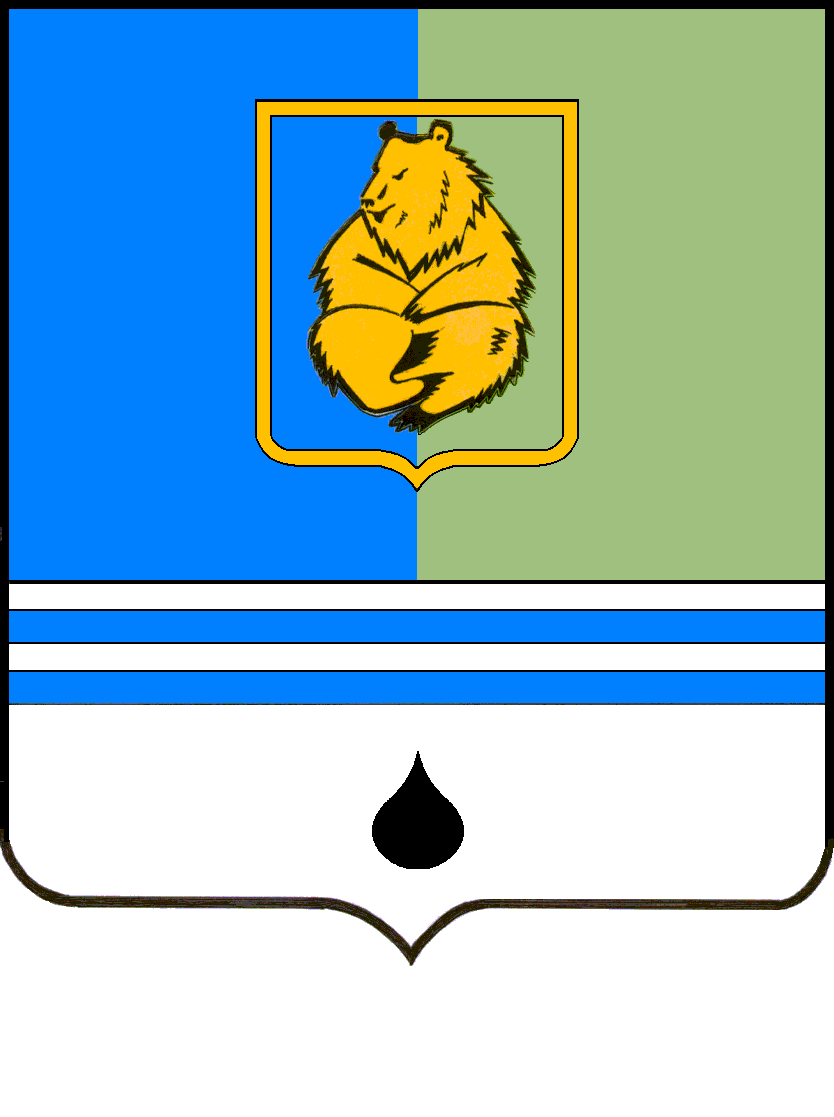 ПОСТАНОВЛЕНИЕАДМИНИСТРАЦИИ ГОРОДА КОГАЛЫМАХанты-Мансийского автономного округа - ЮгрыПОСТАНОВЛЕНИЕАДМИНИСТРАЦИИ ГОРОДА КОГАЛЫМАХанты-Мансийского автономного округа - ЮгрыПОСТАНОВЛЕНИЕАДМИНИСТРАЦИИ ГОРОДА КОГАЛЫМАХанты-Мансийского автономного округа - ЮгрыПОСТАНОВЛЕНИЕАДМИНИСТРАЦИИ ГОРОДА КОГАЛЫМАХанты-Мансийского автономного округа - Югрыот [Дата документа]от [Дата документа]№ [Номер документа]№ [Номер документа]ДОКУМЕНТ ПОДПИСАН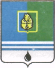 ЭЛЕКТРОННОЙ ПОДПИСЬЮСертификат  [Номер сертификата 1]Владелец [Владелец сертификата 1]Действителен с [ДатаС 1] по [ДатаПо 1]Приложение к постановлению Администрациигорода КогалымаПриложение к постановлению Администрациигорода Когалымаот [Дата документа] № [Номер документа]№ п/пОбязательное требованиеПоложение нормативного правового актаНеудовлетворительное содержание дороги и ее элементов в зимний периодНеудовлетворительное содержание дороги и ее элементов в зимний периодНеудовлетворительное содержание дороги и ее элементов в зимний период1Обеспечить соблюдение сроков устранения снега и зимней скользкости на проезжей части дорог и улиц:1) рыхлый или талый снег:- не более 6 часов* для дорог категорий III - IV и улиц групп Д, Е;- не более 12 часов* для дорог категории V.2) зимняя скользкость (стекловидный лед, гололед, уплотненный снег, снежный накат):- не более 5 часов* для дорог категорий II - III и улиц групп Г, Д;- не более 6 часов* для дорог категории IV и улиц группы Е;- не более 12 часов* для дорог категории V._______________* с момента окончания снегопада и (или) метели до полного его устраненияПункт 8.1 ГОСТ Р 50597-20172Обеспечить нормативную толщину рыхлого (талого) снега во время снегопада и (или) метели и до окончания снегоочистки проезжей части:- на проезжей части дорог категорий IА - III, толщиной не более 1 (2) см;- на дорогах категории IV, толщиной не более 2 (4) см;- на всех группах улиц, толщиной не более 5 см.Пункт 8.2 ГОСТ Р 50597-20173Обеспечить очистку обочин дорог категорий III, IV, V от снега на 50% их ширины.Пункт 8.3 ГОСТ Р 50597-20173.1Обеспечить соблюдение к состоянию обочин, тротуаров и пешеходных дорожек к остановочным пунктам маршрутных транспортных средств 1) наличие рыхлого (талого) снега на обочине:- не более 7 часов* для дорог категории III, толщиной слоя не более 3 (6) см;- не более 15 часов* для дорог категорий IV - V, толщина слоя не нормируется;2) наличие рыхлого (уплотненного) снега на тротуарах и пешеходных дорожках:- не более 1 суток* для дорог категорий III, IV, V, толщиной слоя не более 5 (10) см;3) наличие рыхлого (уплотненного) снега на тротуарах и служебных проходах мостовых сооружений:- не более 1 суток* для всех категорий дорог, толщиной слоя не более 5 (3) см;4) наличие снежных валов у ограждений или высоких бордюров (более 20 см) со стороны проезжей части, шириной не более 0,5 м:- не более 4 суток* для дорог категорий II - III, высотой не более 1 м;- не более 5 суток* для дорог категорий IV - V, высотой не более 1 м._______________* с момента окончания снегопада и (или) метели до полного его устраненияПункт 8.3 ГОСТ Р 50597-20173.2Обеспечить очистку обочин на улицах в течение 24 часов с момента окончания снегопада.Пункт 8.3 ГОСТ Р 50597-20174После окончания работ по снегоочистке, обеспечить состояние элементов обустройства дорог нормативным требованиям:1) наличие рыхлого (уплотненного) снега на заездных карманах и посадочных площадках остановочных пунктов маршрутных транспортных средств:- не более 6 часов с момента окончания снегопада для дорог категорий IВ, II, III, толщиной слоя не более 6 (4) см;- не более 6 часов с момента окончания снегопада для дорог категорий IV, V толщиной слоя не более 8 (6) см.2) наличие рыхлого (уплотненного) снега на площадках отдыха и стоянках транспортных средств:- не более 24 часов с момента окончания снегопада для дорог категорий III – V, толщиной слоя не более 12 (8) см.Пункт 8.4 ГОСТ Р 50597-20175Снежные валы на обочинах дорог категорий II - IV рекомендуется устраивать высотой не более 1,0 м.Пункт 8.6 ГОСТ Р 50597-20175.1Обеспечить формирование снежного вала на улицах (в лотковой части) на расстоянии 0,5 м от бортового камня или барьерного ограждения (для пропуска талых вод).Пункт 8.6 ГОСТ Р 50597-20175.2Не допустить при формировании вала на улицах перемещение снега на бортовой камень, тротуары, газоны.Пункт 8.6 ГОСТ Р 50597-20176Не допустить формирование снежных валов на дорогах (вне обочины высотой более 0,5 м) перед железнодорожными переездами в зоне треугольника видимости с размерами сторон:- 100 м для поезда, приближающегося с любой стороны со скоростью 25 км/ч и менее;- 150 м для поезда, приближающегося с любой стороны со скоростью 26 - 40 км/ч;- 250 м для поезда, приближающегося с любой стороны со скоростью 41 - 80 км/ч;- 400 м для поезда, приближающегося с любой стороны со скоростью 81 - 120 км/ч.Пункт 8.7 ГОСТ Р 50597-20176.1Не допустить формирование снежных валов на дорогах (вне обочины высотой более 0,5 м) перед пересечениями в одном уровне в зоне:- треугольников видимости «транспорт-транспорт» с размерами не менее 85 м (стороны равнобедренного треугольника) для скорости движения транспорта 60 км/ч на нерегулируемых пересечениях и примыканиях дорог в одном уровне;- треугольников видимости «транспорт-транспорт» с размерами не менее 175 м (стороны равнобедренного треугольника) для скорости движения транспорта 90 км/ч на нерегулируемых пересечениях и примыканиях дорог в одном уровне;- треугольников видимости «транспорт-транспорт» с размерами не менее 25 м (стороны равнобедренного треугольника) для скорости движения транспорта 40 км/ч на нерегулируемых пересечениях и примыканиях улиц в одном уровне;- треугольников видимости «транспорт-транспорт» с размерами не менее 40 м (стороны равнобедренного треугольника) для скорости движения транспорта 60 км/ч на нерегулируемых пересечениях и примыканиях улиц в одном уровне;- треугольников видимости «пешеход-транспорт» с размерами 7 x 85 м (стороны прямоугольного треугольника) для скорости движения транспорта 60 км/ч, на пешеходных переходах, расположенных на дорогах;- треугольников видимости «пешеход-транспорт» с размерами 10 x 175 м (стороны прямоугольного треугольника) для скорости движения транспорта 90 км/ч, на пешеходных переходах, расположенных на дорогах;- треугольников видимости «пешеход-транспорт» с размерами 8 x 40 м (стороны прямоугольного треугольника) для скорости движения транспорта 25 км/ч, на пешеходных переходах, расположенных на улицах;- треугольников видимости «пешеход-транспорт» с размерами 10 x 50 м (стороны прямоугольного треугольника) для скорости движения транспорта 40 км/ч, на пешеходных переходах, расположенных на улицах.Пункт 8.7 ГОСТ Р 50597-20176.2Не допускать формирование снежных валов на разделительной полосе дорог шириной менее 5 м.Пункт 8.7 ГОСТ Р 50597-20176.3Не допустить формирование снежных валов высотой более 1 м на разделительной полосе дорог шириной 5 м и более при отсутствии ограждений.Пункт 8.7 ГОСТ Р 50597-20176.4Не допускать формирование снежных валов на тротуарах дорогПункт 8.7 ГОСТ Р 50597-20177Не допускать формирование снежных валов на улицах:- ближе 10 м от пешеходного перехода;- ближе 20 м от остановочного пункта маршрутных транспортных средств;- на тротуарах.Пункт 8.8 ГОСТ Р 50597-20178Не допускать формирование снежных валов на мостовых сооружениях дорог и улиц.Пункт 8.9 ГОСТ Р 50597-20179На дорогах с УСП установить ограничение максимальной скорости до 60 км/ч с помощью дорожных знаков 3.24.Пункт 8.10 ГОСТ Р 50597-201710Обеспечить устранение дефектов и рыхлого снега на дорогах с УСП:1) колея, глубиной более 3 см, отдельные возвышения и углубления (неровности) высотой/глубиной более 4 см и площадью более 0,09 м – не более 2 суток;2) рыхлый свежевыпавший снег на УСП толщиной более 8 см – не более 6 суток.Пункт 8.12 ГОСТ Р 50597-201711При наступлении среднесуточной положительной температуры воздуха обеспечить устранение УСП на дорогах в срок не более 2 суток.Пункт 8.13 ГОСТ Р 50597-2017№ п/пОбязательное требованиеПоложение нормативного правового акта1Посадка и высадка пассажиров в неустановленных местахЧасть 1 статьи 11.33 Кодекса Российской Федерации об административных правонарушениях 2Остановка в местах остановки маршрутного транспортного средства для целей, не связанная с посадкой и высадкой пассажировСтатья 12.19 Кодекса Российской Федерации об административных правонарушениях3Остановка транспортного средства для посадки и высадки пассажиров по нормативу*Часть 4 статьи 34 Федерального закона от 05.04.2013 №44-ФЗ «О контрактной системе в сфере закупок товаров, работ, услуг для обеспечения государственных и муниципальных нужд»